Пояснительная запискак учебному плану основной общеобразовательной программы основного  общего   образования  для 5 - 6 классов, реализующих ФГОС ОООМКОУ «СОШ № 2  г. Олонца»на 2014-2015 учебный год.Учебный план – основной документ, определяющий содержание начального общего образования, инновационную деятельность ОУ.          Учебный план составлен на основании следующих нормативных документов:-     Федеральный закон Российской Федерации от 29 декабря 2012 г. N 273-ФЗ "Об образовании в Российской Федерации"- Базисный  учебный план основного общего образования (Примерная основная образовательная программа образовательного учреждения. Основная  школа);- Федеральный государственный образовательный стандарт основного общего образования, утвержденный  приказом Министерства образования и науки  Российской Федерации от 17 декабря 2010 № 1897 "Об утверждении и введении в действие федерального государственного образовательного стандарта основного общего образования";- Приказ Министерства образования Республики Карелия «О разработке учебных планов общеобразовательных учреждений Республики Карелия на 2014 – 2015 учебный год» от 29.05.2014 № 4118 / 15 – 29 /МО -и.- Постановление Главного государственного санитарного врача РФ от 29.12.2010 № 189 «Об утверждении СанПиН 2.4.2.2821-10 "Санитарно-эпидемиологические требования к условиям и организации обучения в общеобразовательных учреждениях» ;      Учебный план разработан в соответствии с требования ФГОС, на основании 1 варианта Базисного учебного плана основного общего образования для образовательных учреждений, в которых обучение ведется на русском языке.  Продолжительность учебного года  в 5-6 классах – 35 учебных недель. Продолжительность каникул в течение учебного года составляет не менее 30 календарных дней, летом — не менее 8 недель и регламентируется Календарным учебным графиком, согласованным с учредителем. Количество учебных занятий обучающихся соответствует пятидневной рабочей неделе. Максимально допустимая недельная нагрузка в 5 классах - 29 часов, в 6 классах – 30 часов. Продолжительность урока составляет  45 минут.При изучении таких предметов, как информатика, технология и иностранные языки предусматривается деление классов на 2 группы при наполняемости 25 человек и более.Учебный план представлен обязательной частью и  частью, формируемой участниками образовательного процесса, а также   внеурочной деятельностью, осуществляемой во второй половине дня.    Обязательная часть  базисного учебного плана определяет состав  учебных предметов обязательных предметных областей и учебное время, отводимое на их изучение по годам обучения. Номенклатура учебных предметов обязательной части базисного учебного плана сохранена.  Все предметы изучаются  в полном объеме.        Часть базисного учебного плана, формируемая участниками образовательного процесса,  определяет содержание образования, обеспечивающее реализацию требований ФГОС ООО,  интересов и потребностей обучающихся и их родителей (законных представителей), возможностей образовательного учреждения. Время, отведенное на реализацию данной части учебного плана, распределено следующим образом: введение учебных курсов, обеспечивающих интеллектуальные и этнокультурные потребности обучающихся: учебные курсы «Моя Карелия», «Информатика»         Учебный курс «Моя Карелия» (0,5 часа в неделю) направлен на непрерывное изучение обучающимися  истории и культуры родного края, на достижение следующих личностных результатов: осознание своей этнической принадлежности, знание истории, культуры Карелии, воспитание любви к своей малой родине, ответственности и долга перед Родиной.  Изучение учебного курса «Моя Карелия» позволяет сохранить преемственность между начальной и основной школой, так как во 2-4 классах обучающиеся изучали курс «Край, в котором я живу».Учебный курс «Информатика» (0,5 часа в неделю) направлен на достижение следующих метапредметных результатов: формирование и развитие компетентности в области использования информационно-коммуникационных технологий, на  сохранение преемственности в изучении данного учебного предмета между начальной и основной школой (обучающиеся изучали информатику в 3 - 4 классе как учебный модуль предмета «Технология (Труд)»)         Внеурочная деятельность в соответствии с требованиями ФГОС    организована по основным направлениям развития личности и предоставляет обучающимся возможность выбора  занятий, направленных на их развитие.Содержание внеурочной деятельности реализуется через экскурсии, кружки, конкурсы, проектную деятельность  и др. формы деятельности. Внеурочная деятельность не является аудиторной нагрузкой.        При отборе содержания  и видов деятельности детей учитывались требования ФГОС,   интересы и потребности самих детей, пожелания родителей (законных представителей), опыт внеурочной деятельности педагогов и материально-техническая база школы.     Педагоги школы реализуют общеинтеллектуальное и духовно – нравственное, спортивное  направления внеурочной деятельности.Обязательными для учащихся  5-6 классов являются следующие занятия: карельский язык, курс «Учимся с Intel. Технологии и местное сообщество.»На изучение карельского языка отведено по 1 часу в неделю в каждом классе. Данное занятие направлено на формирование следующих личностных результатов: осознание своей этнической принадлежности, знание карельского языка, уважение к истории, культуре,  языку  родного края.На реализацию программы курса  «Учимся с Intel. Технологии и местное сообщество.» отведено по 1 часу в неделю в каждом классе. Цель курса:формирование ключевых компетентностей у учащихся посредством интеграции самостоятельной познавательной исследовательской (проектной) деятельности, направленной на исследование актуальных социальных проблем местного сообщества;включение школьников в посильное решение проблем школы, района, города на основе использования информационно-коммуникационных технологий (ИКТ).На интеллектуальное развитие по интересам направлено занятие по выбору  «Занимательная математика», на котором в занимательной, игровой форме происходит расширение знаний учащихся 5-6 классов в области математики, а также подготовка к предпрофильному обучению.Спортивное направление представлено секцией «Спортивные игры», занятия которой учащиеся  5-6 классов посещают по выбору.В рамках духовно – нравственного направления реализуется Комплексная программа духовно- нравственного воспитания «Мы – Дети России», включающая в себя следующие модули: здоровый образ жизни, патриотическое и нравственное  воспитание. Основные виды деятельности: экскурсии, праздники, соревнования,  практические занятия, походы, реализация малых проектов и т.д.. Результат реализации программы «Мы – дети России» и проекта «Учимся с Intel. Технологии и местное сообщество» - защита групповых проектов, посвященных 70- летию Победы в Великой Отечественной войне. Максимальная  недельная нагрузка внеурочной деятельности на одного обучающегося – 5 часов.Формы проведения промежуточной аттестации.Порядок и формы проведения промежуточной аттестации обучающихся 5-6 классов проводится в соответствие с «Положением о текущем контроле успеваемости  и  промежуточной аттестации обучающихся». В ходе осуществления промежуточной аттестации в школе выделяются:          годовая аттестация – оценка качества усвоения обучающимися всего объёма содержания учебного предмета за учебный год;         четвертная (полугодовая) аттестация – оценка качества усвоения обучающимися содержания какой-либо части (частей) темы (тем) конкретного учебного предмета по итогам учебного периода (четверть, полугодие) на основании текущей аттестации;         текущая аттестация  - оценка качества усвоения содержания компонентов какой - либо части (темы) конкретного учебного предмета в процессе его изучения обучающимися по результатам проверки (проверок).Формами контроля качества усвоения содержания учебных программ обучающихся являются:Формы письменной проверки: письменная проверка – это письменный ответ обучающегося на один или систему вопросов (заданий). К письменным ответам относятся: домашние, проверочные, тренировочные, диагностические, лабораторные, практические, контрольные, творческие работы; письменные отчёты  о наблюдениях; письменные ответы на вопросы теста; сочинения, изложения, диктанты, рефераты и другое. Формы устной проверки: устная проверка – это устный ответ обучающегося на один или систему вопросов в форме рассказа, беседы, собеседования и другое.Комбинированная проверка предполагает сочетание письменных и устных форм проверок.При проведении контроля качества освоения содержания учебных программ обучающихся могут использоваться информационно – коммуникационные технологии.Успеваемость всех обучающихся 5 -6 классов ОУ подлежит текущему контролю.Порядок, формы, периодичность, количество обязательных мероприятий при проведении текущей аттестации обучающихся определяются учителем, преподающим данный предмет, и отражаются в календарно-тематических планах, рабочих  программах  по предмету. Четвертная (полугодовая) аттестацияОбучающиеся  5 – 6 классов оцениваются  по  всем учебным предметам (курсам, модулям)  учебного плана, на изучение которых отводится  34 и более часов в год, по итогам обучения   за четверть, за год; по учебным предметам учебного плана, на изучение которых отводится менее 34 часов в год, по итогам обучения за полугодие, год.По итогам учебного года обучающимся выставляется годовая отметка по всем учебным предметам учебного плана на основании отметок, выставленных  за четверть, полугодие, а также отметок, полученных на итоговом контроле, который проводится в апреле-мае.Итоговый контроль   в 5-6 классах может проводиться в следующих формах: письменная контрольная, комплексная, диагностическая  работа, устный зачет, защита реферата, учебного индивидуального или группового проекта и др.Педагогический совет ежегодно (как правило, в конце марта) определяет количество, перечень предметов, формы и сроки  итогового   контроля. Директор школы до 10 апреля утверждает данное решение приказом по школе.Обязательные предметы для итогового контроля:  – математика, русский язык. МУНИЦИПАЛЬНОЕ КАЗЕННОЕ ОБЩЕОБРАЗОВАТЕЛЬНОЕ УЧРЕЖДЕНИЕ
 "СРЕДНЯЯ ОБЩЕОБРАЗОВАТЕЛЬНАЯ ШКОЛА №2 г. ОЛОНЦА"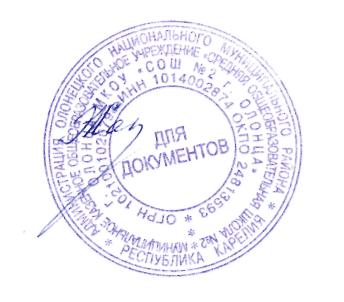 МУНИЦИПАЛЬНОЕ КАЗЕННОЕ ОБЩЕОБРАЗОВАТЕЛЬНОЕ УЧРЕЖДЕНИЕ
 "СРЕДНЯЯ ОБЩЕОБРАЗОВАТЕЛЬНАЯ ШКОЛА №2 г. ОЛОНЦА"МУНИЦИПАЛЬНОЕ КАЗЕННОЕ ОБЩЕОБРАЗОВАТЕЛЬНОЕ УЧРЕЖДЕНИЕ
 "СРЕДНЯЯ ОБЩЕОБРАЗОВАТЕЛЬНАЯ ШКОЛА №2 г. ОЛОНЦА"МУНИЦИПАЛЬНОЕ КАЗЕННОЕ ОБЩЕОБРАЗОВАТЕЛЬНОЕ УЧРЕЖДЕНИЕ
 "СРЕДНЯЯ ОБЩЕОБРАЗОВАТЕЛЬНАЯ ШКОЛА №2 г. ОЛОНЦА"МУНИЦИПАЛЬНОЕ КАЗЕННОЕ ОБЩЕОБРАЗОВАТЕЛЬНОЕ УЧРЕЖДЕНИЕ
 "СРЕДНЯЯ ОБЩЕОБРАЗОВАТЕЛЬНАЯ ШКОЛА №2 г. ОЛОНЦА"МУНИЦИПАЛЬНОЕ КАЗЕННОЕ ОБЩЕОБРАЗОВАТЕЛЬНОЕ УЧРЕЖДЕНИЕ
 "СРЕДНЯЯ ОБЩЕОБРАЗОВАТЕЛЬНАЯ ШКОЛА №2 г. ОЛОНЦА"МУНИЦИПАЛЬНОЕ КАЗЕННОЕ ОБЩЕОБРАЗОВАТЕЛЬНОЕ УЧРЕЖДЕНИЕ
 "СРЕДНЯЯ ОБЩЕОБРАЗОВАТЕЛЬНАЯ ШКОЛА №2 г. ОЛОНЦА"МУНИЦИПАЛЬНОЕ КАЗЕННОЕ ОБЩЕОБРАЗОВАТЕЛЬНОЕ УЧРЕЖДЕНИЕ
 "СРЕДНЯЯ ОБЩЕОБРАЗОВАТЕЛЬНАЯ ШКОЛА №2 г. ОЛОНЦА"МУНИЦИПАЛЬНОЕ КАЗЕННОЕ ОБЩЕОБРАЗОВАТЕЛЬНОЕ УЧРЕЖДЕНИЕ
 "СРЕДНЯЯ ОБЩЕОБРАЗОВАТЕЛЬНАЯ ШКОЛА №2 г. ОЛОНЦА"МУНИЦИПАЛЬНОЕ КАЗЕННОЕ ОБЩЕОБРАЗОВАТЕЛЬНОЕ УЧРЕЖДЕНИЕ
 "СРЕДНЯЯ ОБЩЕОБРАЗОВАТЕЛЬНАЯ ШКОЛА №2 г. ОЛОНЦА"МУНИЦИПАЛЬНОЕ КАЗЕННОЕ ОБЩЕОБРАЗОВАТЕЛЬНОЕ УЧРЕЖДЕНИЕ
 "СРЕДНЯЯ ОБЩЕОБРАЗОВАТЕЛЬНАЯ ШКОЛА №2 г. ОЛОНЦА"Утверждаю :  Директор школы  Жатикова Н.Н. _________   сентябрь 2014г.Утверждаю :  Директор школы  Жатикова Н.Н. _________   сентябрь 2014г.Утверждаю :  Директор школы  Жатикова Н.Н. _________   сентябрь 2014г.УЧЕБНЫЙ ПЛАН ОСНОВНОЙ ОБЩЕОБРАЗОВАТЕЛЬНОЙ ПРОГРАММЫ ОСНОВНОГО ОБЩЕГО ОБРАЗОВАНИЯ   НА   2014 - 2015 УЧЕБНЫЙ ГОД. УЧЕБНЫЙ ПЛАН ОСНОВНОЙ ОБЩЕОБРАЗОВАТЕЛЬНОЙ ПРОГРАММЫ ОСНОВНОГО ОБЩЕГО ОБРАЗОВАНИЯ   НА   2014 - 2015 УЧЕБНЫЙ ГОД. УЧЕБНЫЙ ПЛАН ОСНОВНОЙ ОБЩЕОБРАЗОВАТЕЛЬНОЙ ПРОГРАММЫ ОСНОВНОГО ОБЩЕГО ОБРАЗОВАНИЯ   НА   2014 - 2015 УЧЕБНЫЙ ГОД. УЧЕБНЫЙ ПЛАН ОСНОВНОЙ ОБЩЕОБРАЗОВАТЕЛЬНОЙ ПРОГРАММЫ ОСНОВНОГО ОБЩЕГО ОБРАЗОВАНИЯ   НА   2014 - 2015 УЧЕБНЫЙ ГОД. УЧЕБНЫЙ ПЛАН ОСНОВНОЙ ОБЩЕОБРАЗОВАТЕЛЬНОЙ ПРОГРАММЫ ОСНОВНОГО ОБЩЕГО ОБРАЗОВАНИЯ   НА   2014 - 2015 УЧЕБНЫЙ ГОД. УЧЕБНЫЙ ПЛАН ОСНОВНОЙ ОБЩЕОБРАЗОВАТЕЛЬНОЙ ПРОГРАММЫ ОСНОВНОГО ОБЩЕГО ОБРАЗОВАНИЯ   НА   2014 - 2015 УЧЕБНЫЙ ГОД. УЧЕБНЫЙ ПЛАН ОСНОВНОЙ ОБЩЕОБРАЗОВАТЕЛЬНОЙ ПРОГРАММЫ ОСНОВНОГО ОБЩЕГО ОБРАЗОВАНИЯ   НА   2014 - 2015 УЧЕБНЫЙ ГОД. УЧЕБНЫЙ ПЛАН ОСНОВНОЙ ОБЩЕОБРАЗОВАТЕЛЬНОЙ ПРОГРАММЫ ОСНОВНОГО ОБЩЕГО ОБРАЗОВАНИЯ   НА   2014 - 2015 УЧЕБНЫЙ ГОД. УЧЕБНЫЙ ПЛАН ОСНОВНОЙ ОБЩЕОБРАЗОВАТЕЛЬНОЙ ПРОГРАММЫ ОСНОВНОГО ОБЩЕГО ОБРАЗОВАНИЯ   НА   2014 - 2015 УЧЕБНЫЙ ГОД. УЧЕБНЫЙ ПЛАН ОСНОВНОЙ ОБЩЕОБРАЗОВАТЕЛЬНОЙ ПРОГРАММЫ ОСНОВНОГО ОБЩЕГО ОБРАЗОВАНИЯ   НА   2014 - 2015 УЧЕБНЫЙ ГОД. УЧЕБНЫЙ ПЛАН ОСНОВНОЙ ОБЩЕОБРАЗОВАТЕЛЬНОЙ ПРОГРАММЫ ОСНОВНОГО ОБЩЕГО ОБРАЗОВАНИЯ   НА   2014 - 2015 УЧЕБНЫЙ ГОД. УЧЕБНЫЙ ПЛАН ОСНОВНОЙ ОБЩЕОБРАЗОВАТЕЛЬНОЙ ПРОГРАММЫ ОСНОВНОГО ОБЩЕГО ОБРАЗОВАНИЯ   НА   2014 - 2015 УЧЕБНЫЙ ГОД. УЧЕБНЫЙ ПЛАН ОСНОВНОЙ ОБЩЕОБРАЗОВАТЕЛЬНОЙ ПРОГРАММЫ ОСНОВНОГО ОБЩЕГО ОБРАЗОВАНИЯ   НА   2014 - 2015 УЧЕБНЫЙ ГОД. УЧЕБНЫЙ ПЛАН ОСНОВНОЙ ОБЩЕОБРАЗОВАТЕЛЬНОЙ ПРОГРАММЫ ОСНОВНОГО ОБЩЕГО ОБРАЗОВАНИЯ   НА   2014 - 2015 УЧЕБНЫЙ ГОД. УЧЕБНЫЙ ПЛАН ОСНОВНОЙ ОБЩЕОБРАЗОВАТЕЛЬНОЙ ПРОГРАММЫ ОСНОВНОГО ОБЩЕГО ОБРАЗОВАНИЯ   НА   2014 - 2015 УЧЕБНЫЙ ГОД. УЧЕБНЫЙ ПЛАН ОСНОВНОЙ ОБЩЕОБРАЗОВАТЕЛЬНОЙ ПРОГРАММЫ ОСНОВНОГО ОБЩЕГО ОБРАЗОВАНИЯ   НА   2014 - 2015 УЧЕБНЫЙ ГОД. УЧЕБНЫЙ ПЛАН ОСНОВНОЙ ОБЩЕОБРАЗОВАТЕЛЬНОЙ ПРОГРАММЫ ОСНОВНОГО ОБЩЕГО ОБРАЗОВАНИЯ   НА   2014 - 2015 УЧЕБНЫЙ ГОД. УЧЕБНЫЙ ПЛАН ОСНОВНОЙ ОБЩЕОБРАЗОВАТЕЛЬНОЙ ПРОГРАММЫ ОСНОВНОГО ОБЩЕГО ОБРАЗОВАНИЯ   НА   2014 - 2015 УЧЕБНЫЙ ГОД. УЧЕБНЫЙ ПЛАН ОСНОВНОЙ ОБЩЕОБРАЗОВАТЕЛЬНОЙ ПРОГРАММЫ ОСНОВНОГО ОБЩЕГО ОБРАЗОВАНИЯ   НА   2014 - 2015 УЧЕБНЫЙ ГОД. УЧЕБНЫЙ ПЛАН ОСНОВНОЙ ОБЩЕОБРАЗОВАТЕЛЬНОЙ ПРОГРАММЫ ОСНОВНОГО ОБЩЕГО ОБРАЗОВАНИЯ   НА   2014 - 2015 УЧЕБНЫЙ ГОД. УЧЕБНЫЙ ПЛАН ОСНОВНОЙ ОБЩЕОБРАЗОВАТЕЛЬНОЙ ПРОГРАММЫ ОСНОВНОГО ОБЩЕГО ОБРАЗОВАНИЯ   НА   2014 - 2015 УЧЕБНЫЙ ГОД. УЧЕБНЫЙ ПЛАН ОСНОВНОЙ ОБЩЕОБРАЗОВАТЕЛЬНОЙ ПРОГРАММЫ ОСНОВНОГО ОБЩЕГО ОБРАЗОВАНИЯ   НА   2014 - 2015 УЧЕБНЫЙ ГОД. предметные областиучебные предметыучебные предметы5а5а5б5б6а6а6б6бпредметные областиучебные предметыучебные предметыкол-во часов в неделюкол-во часов в неделюкол-во часов в неделюкол-во часов в неделюкол-во часов в неделюкол-во часов в неделюкол-во часов в неделюкол-во часов в неделюОбязательная частьОбязательная частьФилологияРусский языкРусский язык55556666ФилологияЛитератураЛитература33333333ФилологияИностранный язык.    Английский язык.Иностранный язык.    Английский язык.33333333Математика и информатикаМатематикаМатематика55555555Математика и информатикаИнформатикаИнформатикаОбщественно - научные предметыИсторияИстория22222222Общественно - научные предметыОбществознаниеОбществознание11111111Общественно - научные предметыГеографияГеография11111111Естественно - научные предметыФизикаФизикаЕстественно - научные предметыХимияХимияЕстественно - научные предметыБиологияБиология11111111ИскусствоМузыкаМузыка11111111ИскусствоИзобразительное искусствоИзобразительное искусство11111111ТехнологияТехнологияТехнология22222222Физическая культура и основы безопасности жизнедеятельностиОсновы безопасности жизнедеятельностиОсновы безопасности жизнедеятельностиФизическая культура и основы безопасности жизнедеятельностиФизическая культураФизическая культура33333333ИТОГОИТОГОИТОГО2828282829292929Часть, формируемая участниками образовательного процессаЧасть, формируемая участниками образовательного процессаМоя Карелия0,50,50,50,50,50,50,50,5Часть, формируемая участниками образовательного процессаЧасть, формируемая участниками образовательного процессаИнформатика0,50,50,50,50.50.50,50,5Максимально допустимая нагрузкаМаксимально допустимая нагрузкаМаксимально допустимая нагрузка2929292930303030Итого к финансированиюИтого к финансированиюИтого к финансированию2929292930303030УЧЕБНЫЙ ПЛАН ВНЕУРОЧНОЙ ДЕЯТЕЛЬНОСТИ                                                                          ОСНОВНОЙ ОБЩЕОБРАЗОВАТЕЛЬНОЙ ПРОГРАММЫ ОСНОВНОГО ОБЩЕГО ОБРАЗОВАНИЯ   НА   2014 - 2015 УЧЕБНЫЙ ГОД. УЧЕБНЫЙ ПЛАН ВНЕУРОЧНОЙ ДЕЯТЕЛЬНОСТИ                                                                          ОСНОВНОЙ ОБЩЕОБРАЗОВАТЕЛЬНОЙ ПРОГРАММЫ ОСНОВНОГО ОБЩЕГО ОБРАЗОВАНИЯ   НА   2014 - 2015 УЧЕБНЫЙ ГОД. УЧЕБНЫЙ ПЛАН ВНЕУРОЧНОЙ ДЕЯТЕЛЬНОСТИ                                                                          ОСНОВНОЙ ОБЩЕОБРАЗОВАТЕЛЬНОЙ ПРОГРАММЫ ОСНОВНОГО ОБЩЕГО ОБРАЗОВАНИЯ   НА   2014 - 2015 УЧЕБНЫЙ ГОД. УЧЕБНЫЙ ПЛАН ВНЕУРОЧНОЙ ДЕЯТЕЛЬНОСТИ                                                                          ОСНОВНОЙ ОБЩЕОБРАЗОВАТЕЛЬНОЙ ПРОГРАММЫ ОСНОВНОГО ОБЩЕГО ОБРАЗОВАНИЯ   НА   2014 - 2015 УЧЕБНЫЙ ГОД. УЧЕБНЫЙ ПЛАН ВНЕУРОЧНОЙ ДЕЯТЕЛЬНОСТИ                                                                          ОСНОВНОЙ ОБЩЕОБРАЗОВАТЕЛЬНОЙ ПРОГРАММЫ ОСНОВНОГО ОБЩЕГО ОБРАЗОВАНИЯ   НА   2014 - 2015 УЧЕБНЫЙ ГОД. УЧЕБНЫЙ ПЛАН ВНЕУРОЧНОЙ ДЕЯТЕЛЬНОСТИ                                                                          ОСНОВНОЙ ОБЩЕОБРАЗОВАТЕЛЬНОЙ ПРОГРАММЫ ОСНОВНОГО ОБЩЕГО ОБРАЗОВАНИЯ   НА   2014 - 2015 УЧЕБНЫЙ ГОД. УЧЕБНЫЙ ПЛАН ВНЕУРОЧНОЙ ДЕЯТЕЛЬНОСТИ                                                                          ОСНОВНОЙ ОБЩЕОБРАЗОВАТЕЛЬНОЙ ПРОГРАММЫ ОСНОВНОГО ОБЩЕГО ОБРАЗОВАНИЯ   НА   2014 - 2015 УЧЕБНЫЙ ГОД. УЧЕБНЫЙ ПЛАН ВНЕУРОЧНОЙ ДЕЯТЕЛЬНОСТИ                                                                          ОСНОВНОЙ ОБЩЕОБРАЗОВАТЕЛЬНОЙ ПРОГРАММЫ ОСНОВНОГО ОБЩЕГО ОБРАЗОВАНИЯ   НА   2014 - 2015 УЧЕБНЫЙ ГОД. УЧЕБНЫЙ ПЛАН ВНЕУРОЧНОЙ ДЕЯТЕЛЬНОСТИ                                                                          ОСНОВНОЙ ОБЩЕОБРАЗОВАТЕЛЬНОЙ ПРОГРАММЫ ОСНОВНОГО ОБЩЕГО ОБРАЗОВАНИЯ   НА   2014 - 2015 УЧЕБНЫЙ ГОД. УЧЕБНЫЙ ПЛАН ВНЕУРОЧНОЙ ДЕЯТЕЛЬНОСТИ                                                                          ОСНОВНОЙ ОБЩЕОБРАЗОВАТЕЛЬНОЙ ПРОГРАММЫ ОСНОВНОГО ОБЩЕГО ОБРАЗОВАНИЯ   НА   2014 - 2015 УЧЕБНЫЙ ГОД. УЧЕБНЫЙ ПЛАН ВНЕУРОЧНОЙ ДЕЯТЕЛЬНОСТИ                                                                          ОСНОВНОЙ ОБЩЕОБРАЗОВАТЕЛЬНОЙ ПРОГРАММЫ ОСНОВНОГО ОБЩЕГО ОБРАЗОВАНИЯ   НА   2014 - 2015 УЧЕБНЫЙ ГОД. Внеурочная деятельность(кружки, секции, проектная деятельность и др.)Внеурочная деятельность(кружки, секции, проектная деятельность и др.)Внеурочная деятельность(кружки, секции, проектная деятельность и др.)Внеурочная деятельность(кружки, секции, проектная деятельность и др.)5а5а5б5б6а6а6бобщеинтеллектуальноеобщеинтеллектуальноеЗанимательная математикаЗанимательная математика111общеинтеллектуальноеобщеинтеллектуальноеУчимся с ИнтелУчимся с Интел1111111общекультурноеобщекультурноеКарельский языкКарельский язык1111111Спортивное Спортивное Спортивные игры Спортивные игры 1111Духовно - нравственноеДуховно - нравственноеМы - дети РоссииМы - дети России1111СоциальноеСоциальноеМы - дети РоссииМы - дети России111Итого Итого Итого Итого 4444444